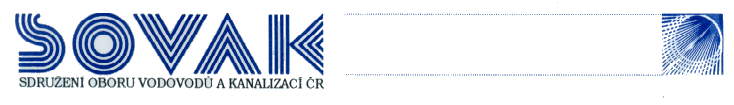 O D B O R N Á     K O M I S E     B O Z P    a    P Opracovní postup 1. Název pracovního        postupu1. Název pracovního        postupu1. Název pracovního        postupu1. Název pracovního        postupu1. Název pracovního        postupu1. Název pracovního        postupu1. Název pracovního        postupuÚDRŽBA DÁVKOVÁCÍCH ČERPADEL(chlornan sodný pitná voda)ÚDRŽBA DÁVKOVÁCÍCH ČERPADEL(chlornan sodný pitná voda)ÚDRŽBA DÁVKOVÁCÍCH ČERPADEL(chlornan sodný pitná voda)ÚDRŽBA DÁVKOVÁCÍCH ČERPADEL(chlornan sodný pitná voda)ÚDRŽBA DÁVKOVÁCÍCH ČERPADEL(chlornan sodný pitná voda)ÚDRŽBA DÁVKOVÁCÍCH ČERPADEL(chlornan sodný pitná voda)ÚDRŽBA DÁVKOVÁCÍCH ČERPADEL(chlornan sodný pitná voda)ÚDRŽBA DÁVKOVÁCÍCH ČERPADEL(chlornan sodný pitná voda)ÚDRŽBA DÁVKOVÁCÍCH ČERPADEL(chlornan sodný pitná voda)ÚDRŽBA DÁVKOVÁCÍCH ČERPADEL(chlornan sodný pitná voda)2. Specifikace pracoviště2. Specifikace pracoviště2. Specifikace pracoviště2. Specifikace pracoviště2. Specifikace pracoviště2. Specifikace pracoviště2. Specifikace pracovištěprovozy / střediska vodovodůprovozy / střediska vodovodůprovozy / střediska vodovodůprovozy / střediska vodovodůprovozy / střediska vodovodůprovozy / střediska vodovodůprovozy / střediska vodovodůprovozy / střediska vodovodůprovozy / střediska vodovodůprovozy / střediska vodovodů3. Evidenční číslo4. Datum zpracování4. Datum zpracování4. Datum zpracování4. Datum zpracování4. Datum zpracování4. Datum zpracováníXx/2012Xx/2012Xx/2012Xx/20125. Zpracovateljméno a příjmeníjméno a příjmeníjméno a příjmeníjméno a příjmeníjméno a příjmeníjméno a příjmeníjméno a příjmeníjméno a příjmeníjméno a příjmeníjméno a příjmeníjméno a příjmeníjméno a příjmeníPodpisPodpisPodpisPodpis5. ZpracovatelMiloš ČížekMiloš ČížekMiloš ČížekMiloš ČížekMiloš ČížekMiloš ČížekMiloš ČížekMiloš ČížekMiloš ČížekMiloš ČížekMiloš ČížekMiloš Čížek6. Rizika a opatření6. Rizika a opatření6. Rizika a opatření6. Rizika a opatření6. Rizika a opatření6. Rizika a opatření6. Rizika a opatření6. Rizika a opatření6. Rizika a opatření6. Rizika a opatření6. Rizika a opatření6. Rizika a opatření6. Rizika a opatření6. Rizika a opatření6. Rizika a opatření6. Rizika a opatření6. Rizika a opatřenívyhodnocené rizikostanovená opatřenístanovená opatřenístanovená opatřenístanovená opatřenístanovená opatřenístanovená opatřenístanovená opatřenístanovená opatřenístanovená opatřeníŘešíŘešíŘešíŘešíŘešíŘešíŘešíOOPPOOPPOOPPtechnickátechnickátechnickátechnickátechnickáorganizačníprávnípředpisprávnípředpisprávnípředpisprávnípředpistechnickánorma,předpisinterní předpisvlastní stanovenínebezpečí při práci s chemickými látkami a směsmiochrana zraku, gumové rukavice, gumová zástěra, ochrana dýchacích cestochrana zraku, gumové rukavice, gumová zástěra, ochrana dýchacích cestochrana zraku, gumové rukavice, gumová zástěra, ochrana dýchacích cestbezpečnostní list, pravidla pro nakládání s CHLASbezpečnostní list, pravidla pro nakládání s CHLASbezpečnostní list, pravidla pro nakládání s CHLASbezpečnostní list, pravidla pro nakládání s CHLASbezpečnostní list, pravidla pro nakládání s CHLAS350/2011 SbNVč.495/2001 Sb.350/2011 SbNVč.495/2001 Sb.350/2011 SbNVč.495/2001 Sb.350/2011 SbNVč.495/2001 Sb.směrnice, technologický/pracovní postupnebezpečí při práci se stroji a nářadímboty, rukavice, ochrana zraku, sluchu,výstražná vestaboty, rukavice, ochrana zraku, sluchu,výstražná vestaboty, rukavice, ochrana zraku, sluchu,výstražná vestapravidelné kontroly a revize strojůpravidelné kontroly a revize strojůpravidelné kontroly a revize strojůpravidelné kontroly a revize strojůpravidelné kontroly a revize strojů378/2001 Sb.NVč.495/2001 Sb.378/2001 Sb.NVč.495/2001 Sb.378/2001 Sb.NVč.495/2001 Sb.378/2001 Sb.NVč.495/2001 Sb.vlhko, nečistota, nebezpečí odletů částicprac.oděvgumové holinky, gumové rukavice, voděodol-ný oděv ochranné brýleprac.oděvgumové holinky, gumové rukavice, voděodol-ný oděv ochranné brýleprac.oděvgumové holinky, gumové rukavice, voděodol-ný oděv ochranné brýle262/2006 Sb.NVč.101/2005 Sb.NVč.495/2001 Sb.262/2006 Sb.NVč.101/2005 Sb.NVč.495/2001 Sb.262/2006 Sb.NVč.101/2005 Sb.NVč.495/2001 Sb.262/2006 Sb.NVč.101/2005 Sb.NVč.495/2001 Sb.7. Stanovení zodpovědností7. Stanovení zodpovědností7. Stanovení zodpovědností7. Stanovení zodpovědností7. Stanovení zodpovědností7. Stanovení zodpovědnostíjméno a příjmení zodpovědného vedoucího zaměstnancejméno a příjmení zodpovědného vedoucího zaměstnancejméno a příjmení zodpovědného vedoucího zaměstnancejméno a příjmení zodpovědného vedoucího zaměstnancejméno a příjmení zodpovědného vedoucího zaměstnancejméno a příjmení zodpovědného vedoucího zaměstnancejméno a příjmení zodpovědného vedoucího zaměstnancejméno a příjmení zodpovědného vedoucího zaměstnancejméno a příjmení zodpovědného vedoucího zaměstnancejméno a příjmení zodpovědného vedoucího zaměstnancejméno a příjmení zodpovědného vedoucího zaměstnance7. Stanovení zodpovědností7. Stanovení zodpovědností7. Stanovení zodpovědností7. Stanovení zodpovědností7. Stanovení zodpovědností7. Stanovení zodpovědnostípověřený vedoucí práce – pan ……………………….pověřený vedoucí práce – pan ……………………….pověřený vedoucí práce – pan ……………………….pověřený vedoucí práce – pan ……………………….pověřený vedoucí práce – pan ……………………….pověřený vedoucí práce – pan ……………………….pověřený vedoucí práce – pan ……………………….pověřený vedoucí práce – pan ……………………….pověřený vedoucí práce – pan ……………………….pověřený vedoucí práce – pan ……………………….pověřený vedoucí práce – pan ……………………….8. Doba provádění prací8. Doba provádění prací8. Doba provádění prací8. Doba provádění prací8. Doba provádění prací8. Doba provádění pracíčetnostčetnostčetnostčetnostčetnostčetnostčasová náročnostčasová náročnostčasová náročnostčasová náročnostčasová náročnost8. Doba provádění prací8. Doba provádění prací8. Doba provádění prací8. Doba provádění prací8. Doba provádění prací8. Doba provádění pracíperiodická kontrolaperiodická kontrolaperiodická kontrolaperiodická kontrolaperiodická kontrolaperiodická kontrolaDle rozsahu činností cca 2 hodinyDle rozsahu činností cca 2 hodinyDle rozsahu činností cca 2 hodinyDle rozsahu činností cca 2 hodinyDle rozsahu činností cca 2 hodiny9. Požadavky na zaměstnance9. Požadavky na zaměstnance9. Požadavky na zaměstnance9. Požadavky na zaměstnance9. Požadavky na zaměstnance9. Požadavky na zaměstnance9. Požadavky na zaměstnance9. Požadavky na zaměstnance9. Požadavky na zaměstnance9. Požadavky na zaměstnance9. Požadavky na zaměstnance9. Požadavky na zaměstnance9. Požadavky na zaměstnance9. Požadavky na zaměstnance9. Požadavky na zaměstnance9. Požadavky na zaměstnance9. Požadavky na zaměstnancepočetpočetodborná způsobilostodborná způsobilostodborná způsobilostodborná způsobilostodborná způsobilostodborná způsobilostodborná způsobilostodborná způsobilostodborná způsobilostodborná způsobilostzdravotní způsobilostzdravotní způsobilostzdravotní způsobilostzdravotní způsobilostzdravotní způsobilostJeden zaměstnanecpodle potřeby – určená pracovní skupina zaměstnancůJeden zaměstnanecpodle potřeby – určená pracovní skupina zaměstnancůperiodické školení BOZP a PO,seznámení s návody k obsluze, nakládání s chem.látkami a směsmi (bezpečnostní list…), školení odborné způsobilostiperiodické školení BOZP a PO,seznámení s návody k obsluze, nakládání s chem.látkami a směsmi (bezpečnostní list…), školení odborné způsobilostiperiodické školení BOZP a PO,seznámení s návody k obsluze, nakládání s chem.látkami a směsmi (bezpečnostní list…), školení odborné způsobilostiperiodické školení BOZP a PO,seznámení s návody k obsluze, nakládání s chem.látkami a směsmi (bezpečnostní list…), školení odborné způsobilostiperiodické školení BOZP a PO,seznámení s návody k obsluze, nakládání s chem.látkami a směsmi (bezpečnostní list…), školení odborné způsobilostiperiodické školení BOZP a PO,seznámení s návody k obsluze, nakládání s chem.látkami a směsmi (bezpečnostní list…), školení odborné způsobilostiperiodické školení BOZP a PO,seznámení s návody k obsluze, nakládání s chem.látkami a směsmi (bezpečnostní list…), školení odborné způsobilostiperiodické školení BOZP a PO,seznámení s návody k obsluze, nakládání s chem.látkami a směsmi (bezpečnostní list…), školení odborné způsobilostiperiodické školení BOZP a PO,seznámení s návody k obsluze, nakládání s chem.látkami a směsmi (bezpečnostní list…), školení odborné způsobilostiperiodické školení BOZP a PO,seznámení s návody k obsluze, nakládání s chem.látkami a směsmi (bezpečnostní list…), školení odborné způsobilostiperiodická lékařská prohlídkaperiodická lékařská prohlídkaperiodická lékařská prohlídkaperiodická lékařská prohlídkaperiodická lékařská prohlídka10. Administrativní požadavky na zajištění pracoviště10. Administrativní požadavky na zajištění pracoviště10. Administrativní požadavky na zajištění pracoviště10. Administrativní požadavky na zajištění pracoviště10. Administrativní požadavky na zajištění pracoviště10. Administrativní požadavky na zajištění pracoviště10. Administrativní požadavky na zajištění pracoviště10. Administrativní požadavky na zajištění pracoviště10. Administrativní požadavky na zajištění pracoviště10. Administrativní požadavky na zajištění pracoviště10. Administrativní požadavky na zajištění pracoviště10. Administrativní požadavky na zajištění pracoviště10. Administrativní požadavky na zajištění pracoviště10. Administrativní požadavky na zajištění pracoviště10. Administrativní požadavky na zajištění pracoviště10. Administrativní požadavky na zajištění pracoviště10. Administrativní požadavky na zajištění pracovištěvypnutí médií-    vypnutí napájení-    vypnutí napájení-    vypnutí napájení-    vypnutí napájení-    vypnutí napájení-    vypnutí napájení-    vypnutí napájení-    vypnutí napájení-    vypnutí napájení-    vypnutí napájení-    vypnutí napájení-    vypnutí napájení-    vypnutí napájení-    vypnutí napájení-    vypnutí napájení-    vypnutí napájeníoznámení pracítelefonické ohlášení prací na centrální vodárenský dispečinkoznámení ukončení prací na centrální vodárenský dispečinktelefonické ohlášení prací na centrální vodárenský dispečinkoznámení ukončení prací na centrální vodárenský dispečinktelefonické ohlášení prací na centrální vodárenský dispečinkoznámení ukončení prací na centrální vodárenský dispečinktelefonické ohlášení prací na centrální vodárenský dispečinkoznámení ukončení prací na centrální vodárenský dispečinktelefonické ohlášení prací na centrální vodárenský dispečinkoznámení ukončení prací na centrální vodárenský dispečinktelefonické ohlášení prací na centrální vodárenský dispečinkoznámení ukončení prací na centrální vodárenský dispečinktelefonické ohlášení prací na centrální vodárenský dispečinkoznámení ukončení prací na centrální vodárenský dispečinktelefonické ohlášení prací na centrální vodárenský dispečinkoznámení ukončení prací na centrální vodárenský dispečinktelefonické ohlášení prací na centrální vodárenský dispečinkoznámení ukončení prací na centrální vodárenský dispečinktelefonické ohlášení prací na centrální vodárenský dispečinkoznámení ukončení prací na centrální vodárenský dispečinktelefonické ohlášení prací na centrální vodárenský dispečinkoznámení ukončení prací na centrální vodárenský dispečinktelefonické ohlášení prací na centrální vodárenský dispečinkoznámení ukončení prací na centrální vodárenský dispečinktelefonické ohlášení prací na centrální vodárenský dispečinkoznámení ukončení prací na centrální vodárenský dispečinktelefonické ohlášení prací na centrální vodárenský dispečinkoznámení ukončení prací na centrální vodárenský dispečinktelefonické ohlášení prací na centrální vodárenský dispečinkoznámení ukončení prací na centrální vodárenský dispečinktelefonické ohlášení prací na centrální vodárenský dispečinkoznámení ukončení prací na centrální vodárenský dispečinkpříkazy k prácivydá písemně příslušný vedoucí prokazatelné seznámení s pracovním postupem pro danou činnost, seznámení s rizikyvydá písemně příslušný vedoucí prokazatelné seznámení s pracovním postupem pro danou činnost, seznámení s rizikyvydá písemně příslušný vedoucí prokazatelné seznámení s pracovním postupem pro danou činnost, seznámení s rizikyvydá písemně příslušný vedoucí prokazatelné seznámení s pracovním postupem pro danou činnost, seznámení s rizikyvydá písemně příslušný vedoucí prokazatelné seznámení s pracovním postupem pro danou činnost, seznámení s rizikyvydá písemně příslušný vedoucí prokazatelné seznámení s pracovním postupem pro danou činnost, seznámení s rizikyvydá písemně příslušný vedoucí prokazatelné seznámení s pracovním postupem pro danou činnost, seznámení s rizikyvydá písemně příslušný vedoucí prokazatelné seznámení s pracovním postupem pro danou činnost, seznámení s rizikyvydá písemně příslušný vedoucí prokazatelné seznámení s pracovním postupem pro danou činnost, seznámení s rizikyvydá písemně příslušný vedoucí prokazatelné seznámení s pracovním postupem pro danou činnost, seznámení s rizikyvydá písemně příslušný vedoucí prokazatelné seznámení s pracovním postupem pro danou činnost, seznámení s rizikyvydá písemně příslušný vedoucí prokazatelné seznámení s pracovním postupem pro danou činnost, seznámení s rizikyvydá písemně příslušný vedoucí prokazatelné seznámení s pracovním postupem pro danou činnost, seznámení s rizikyvydá písemně příslušný vedoucí prokazatelné seznámení s pracovním postupem pro danou činnost, seznámení s rizikyvydá písemně příslušný vedoucí prokazatelné seznámení s pracovním postupem pro danou činnost, seznámení s rizikyvydá písemně příslušný vedoucí prokazatelné seznámení s pracovním postupem pro danou činnost, seznámení s rizikydokumentacevýsledek kontroly, přijatá opatření musí být uveden v pracovním příkazu (provozním deníku zařízení)výsledek kontroly, přijatá opatření musí být uveden v pracovním příkazu (provozním deníku zařízení)výsledek kontroly, přijatá opatření musí být uveden v pracovním příkazu (provozním deníku zařízení)výsledek kontroly, přijatá opatření musí být uveden v pracovním příkazu (provozním deníku zařízení)výsledek kontroly, přijatá opatření musí být uveden v pracovním příkazu (provozním deníku zařízení)výsledek kontroly, přijatá opatření musí být uveden v pracovním příkazu (provozním deníku zařízení)výsledek kontroly, přijatá opatření musí být uveden v pracovním příkazu (provozním deníku zařízení)výsledek kontroly, přijatá opatření musí být uveden v pracovním příkazu (provozním deníku zařízení)výsledek kontroly, přijatá opatření musí být uveden v pracovním příkazu (provozním deníku zařízení)výsledek kontroly, přijatá opatření musí být uveden v pracovním příkazu (provozním deníku zařízení)výsledek kontroly, přijatá opatření musí být uveden v pracovním příkazu (provozním deníku zařízení)výsledek kontroly, přijatá opatření musí být uveden v pracovním příkazu (provozním deníku zařízení)výsledek kontroly, přijatá opatření musí být uveden v pracovním příkazu (provozním deníku zařízení)výsledek kontroly, přijatá opatření musí být uveden v pracovním příkazu (provozním deníku zařízení)výsledek kontroly, přijatá opatření musí být uveden v pracovním příkazu (provozním deníku zařízení)výsledek kontroly, přijatá opatření musí být uveden v pracovním příkazu (provozním deníku zařízení)povolení     -    bez zvláštních povolení     -    bez zvláštních povolení     -    bez zvláštních povolení     -    bez zvláštních povolení     -    bez zvláštních povolení     -    bez zvláštních povolení     -    bez zvláštních povolení     -    bez zvláštních povolení     -    bez zvláštních povolení     -    bez zvláštních povolení     -    bez zvláštních povolení     -    bez zvláštních povolení     -    bez zvláštních povolení     -    bez zvláštních povolení     -    bez zvláštních povolení     -    bez zvláštních povoleníostatní11. Popis prováděných pracovních činností11. Popis prováděných pracovních činností11. Popis prováděných pracovních činností11. Popis prováděných pracovních činností11. Popis prováděných pracovních činností11. Popis prováděných pracovních činností11. Popis prováděných pracovních činností11. Popis prováděných pracovních činností11. Popis prováděných pracovních činností11. Popis prováděných pracovních činností11. Popis prováděných pracovních činností11. Popis prováděných pracovních činností11. Popis prováděných pracovních činností11. Popis prováděných pracovních činností11. Popis prováděných pracovních činností11. Popis prováděných pracovních činností11. Popis prováděných pracovních činnostíÚdržba technologických zařízeníPeriodická kontrola a údržba dávkovacích čerpadel chlornanu sodného pro dezinfekci pitné vody (výrobce PROMINENT).Jedná se zařízení umístěná na vodárenských objektech (vodojemech, čerpacích stanicích)Kontrola:odzkoušení funkce v ručním provozu pro zjištění aktuálního stavu zařízenínasátí HCL do potrubí, pro jeho vyčištění (HCL kyselina ředěná v poměru 1:1)rozebrání a vyčištění všech ventilků ponořením do HCLpřípadná výměna poškozených součástí a těsněnízpětné sestavení a odzkoušení správné funkce zařízeníÚdržba technologických zařízeníPeriodická kontrola a údržba dávkovacích čerpadel chlornanu sodného pro dezinfekci pitné vody (výrobce PROMINENT).Jedná se zařízení umístěná na vodárenských objektech (vodojemech, čerpacích stanicích)Kontrola:odzkoušení funkce v ručním provozu pro zjištění aktuálního stavu zařízenínasátí HCL do potrubí, pro jeho vyčištění (HCL kyselina ředěná v poměru 1:1)rozebrání a vyčištění všech ventilků ponořením do HCLpřípadná výměna poškozených součástí a těsněnízpětné sestavení a odzkoušení správné funkce zařízeníÚdržba technologických zařízeníPeriodická kontrola a údržba dávkovacích čerpadel chlornanu sodného pro dezinfekci pitné vody (výrobce PROMINENT).Jedná se zařízení umístěná na vodárenských objektech (vodojemech, čerpacích stanicích)Kontrola:odzkoušení funkce v ručním provozu pro zjištění aktuálního stavu zařízenínasátí HCL do potrubí, pro jeho vyčištění (HCL kyselina ředěná v poměru 1:1)rozebrání a vyčištění všech ventilků ponořením do HCLpřípadná výměna poškozených součástí a těsněnízpětné sestavení a odzkoušení správné funkce zařízeníÚdržba technologických zařízeníPeriodická kontrola a údržba dávkovacích čerpadel chlornanu sodného pro dezinfekci pitné vody (výrobce PROMINENT).Jedná se zařízení umístěná na vodárenských objektech (vodojemech, čerpacích stanicích)Kontrola:odzkoušení funkce v ručním provozu pro zjištění aktuálního stavu zařízenínasátí HCL do potrubí, pro jeho vyčištění (HCL kyselina ředěná v poměru 1:1)rozebrání a vyčištění všech ventilků ponořením do HCLpřípadná výměna poškozených součástí a těsněnízpětné sestavení a odzkoušení správné funkce zařízeníÚdržba technologických zařízeníPeriodická kontrola a údržba dávkovacích čerpadel chlornanu sodného pro dezinfekci pitné vody (výrobce PROMINENT).Jedná se zařízení umístěná na vodárenských objektech (vodojemech, čerpacích stanicích)Kontrola:odzkoušení funkce v ručním provozu pro zjištění aktuálního stavu zařízenínasátí HCL do potrubí, pro jeho vyčištění (HCL kyselina ředěná v poměru 1:1)rozebrání a vyčištění všech ventilků ponořením do HCLpřípadná výměna poškozených součástí a těsněnízpětné sestavení a odzkoušení správné funkce zařízeníÚdržba technologických zařízeníPeriodická kontrola a údržba dávkovacích čerpadel chlornanu sodného pro dezinfekci pitné vody (výrobce PROMINENT).Jedná se zařízení umístěná na vodárenských objektech (vodojemech, čerpacích stanicích)Kontrola:odzkoušení funkce v ručním provozu pro zjištění aktuálního stavu zařízenínasátí HCL do potrubí, pro jeho vyčištění (HCL kyselina ředěná v poměru 1:1)rozebrání a vyčištění všech ventilků ponořením do HCLpřípadná výměna poškozených součástí a těsněnízpětné sestavení a odzkoušení správné funkce zařízeníÚdržba technologických zařízeníPeriodická kontrola a údržba dávkovacích čerpadel chlornanu sodného pro dezinfekci pitné vody (výrobce PROMINENT).Jedná se zařízení umístěná na vodárenských objektech (vodojemech, čerpacích stanicích)Kontrola:odzkoušení funkce v ručním provozu pro zjištění aktuálního stavu zařízenínasátí HCL do potrubí, pro jeho vyčištění (HCL kyselina ředěná v poměru 1:1)rozebrání a vyčištění všech ventilků ponořením do HCLpřípadná výměna poškozených součástí a těsněnízpětné sestavení a odzkoušení správné funkce zařízeníÚdržba technologických zařízeníPeriodická kontrola a údržba dávkovacích čerpadel chlornanu sodného pro dezinfekci pitné vody (výrobce PROMINENT).Jedná se zařízení umístěná na vodárenských objektech (vodojemech, čerpacích stanicích)Kontrola:odzkoušení funkce v ručním provozu pro zjištění aktuálního stavu zařízenínasátí HCL do potrubí, pro jeho vyčištění (HCL kyselina ředěná v poměru 1:1)rozebrání a vyčištění všech ventilků ponořením do HCLpřípadná výměna poškozených součástí a těsněnízpětné sestavení a odzkoušení správné funkce zařízeníÚdržba technologických zařízeníPeriodická kontrola a údržba dávkovacích čerpadel chlornanu sodného pro dezinfekci pitné vody (výrobce PROMINENT).Jedná se zařízení umístěná na vodárenských objektech (vodojemech, čerpacích stanicích)Kontrola:odzkoušení funkce v ručním provozu pro zjištění aktuálního stavu zařízenínasátí HCL do potrubí, pro jeho vyčištění (HCL kyselina ředěná v poměru 1:1)rozebrání a vyčištění všech ventilků ponořením do HCLpřípadná výměna poškozených součástí a těsněnízpětné sestavení a odzkoušení správné funkce zařízeníÚdržba technologických zařízeníPeriodická kontrola a údržba dávkovacích čerpadel chlornanu sodného pro dezinfekci pitné vody (výrobce PROMINENT).Jedná se zařízení umístěná na vodárenských objektech (vodojemech, čerpacích stanicích)Kontrola:odzkoušení funkce v ručním provozu pro zjištění aktuálního stavu zařízenínasátí HCL do potrubí, pro jeho vyčištění (HCL kyselina ředěná v poměru 1:1)rozebrání a vyčištění všech ventilků ponořením do HCLpřípadná výměna poškozených součástí a těsněnízpětné sestavení a odzkoušení správné funkce zařízeníÚdržba technologických zařízeníPeriodická kontrola a údržba dávkovacích čerpadel chlornanu sodného pro dezinfekci pitné vody (výrobce PROMINENT).Jedná se zařízení umístěná na vodárenských objektech (vodojemech, čerpacích stanicích)Kontrola:odzkoušení funkce v ručním provozu pro zjištění aktuálního stavu zařízenínasátí HCL do potrubí, pro jeho vyčištění (HCL kyselina ředěná v poměru 1:1)rozebrání a vyčištění všech ventilků ponořením do HCLpřípadná výměna poškozených součástí a těsněnízpětné sestavení a odzkoušení správné funkce zařízeníÚdržba technologických zařízeníPeriodická kontrola a údržba dávkovacích čerpadel chlornanu sodného pro dezinfekci pitné vody (výrobce PROMINENT).Jedná se zařízení umístěná na vodárenských objektech (vodojemech, čerpacích stanicích)Kontrola:odzkoušení funkce v ručním provozu pro zjištění aktuálního stavu zařízenínasátí HCL do potrubí, pro jeho vyčištění (HCL kyselina ředěná v poměru 1:1)rozebrání a vyčištění všech ventilků ponořením do HCLpřípadná výměna poškozených součástí a těsněnízpětné sestavení a odzkoušení správné funkce zařízeníÚdržba technologických zařízeníPeriodická kontrola a údržba dávkovacích čerpadel chlornanu sodného pro dezinfekci pitné vody (výrobce PROMINENT).Jedná se zařízení umístěná na vodárenských objektech (vodojemech, čerpacích stanicích)Kontrola:odzkoušení funkce v ručním provozu pro zjištění aktuálního stavu zařízenínasátí HCL do potrubí, pro jeho vyčištění (HCL kyselina ředěná v poměru 1:1)rozebrání a vyčištění všech ventilků ponořením do HCLpřípadná výměna poškozených součástí a těsněnízpětné sestavení a odzkoušení správné funkce zařízeníÚdržba technologických zařízeníPeriodická kontrola a údržba dávkovacích čerpadel chlornanu sodného pro dezinfekci pitné vody (výrobce PROMINENT).Jedná se zařízení umístěná na vodárenských objektech (vodojemech, čerpacích stanicích)Kontrola:odzkoušení funkce v ručním provozu pro zjištění aktuálního stavu zařízenínasátí HCL do potrubí, pro jeho vyčištění (HCL kyselina ředěná v poměru 1:1)rozebrání a vyčištění všech ventilků ponořením do HCLpřípadná výměna poškozených součástí a těsněnízpětné sestavení a odzkoušení správné funkce zařízeníÚdržba technologických zařízeníPeriodická kontrola a údržba dávkovacích čerpadel chlornanu sodného pro dezinfekci pitné vody (výrobce PROMINENT).Jedná se zařízení umístěná na vodárenských objektech (vodojemech, čerpacích stanicích)Kontrola:odzkoušení funkce v ručním provozu pro zjištění aktuálního stavu zařízenínasátí HCL do potrubí, pro jeho vyčištění (HCL kyselina ředěná v poměru 1:1)rozebrání a vyčištění všech ventilků ponořením do HCLpřípadná výměna poškozených součástí a těsněnízpětné sestavení a odzkoušení správné funkce zařízeníÚdržba technologických zařízeníPeriodická kontrola a údržba dávkovacích čerpadel chlornanu sodného pro dezinfekci pitné vody (výrobce PROMINENT).Jedná se zařízení umístěná na vodárenských objektech (vodojemech, čerpacích stanicích)Kontrola:odzkoušení funkce v ručním provozu pro zjištění aktuálního stavu zařízenínasátí HCL do potrubí, pro jeho vyčištění (HCL kyselina ředěná v poměru 1:1)rozebrání a vyčištění všech ventilků ponořením do HCLpřípadná výměna poškozených součástí a těsněnízpětné sestavení a odzkoušení správné funkce zařízeníÚdržba technologických zařízeníPeriodická kontrola a údržba dávkovacích čerpadel chlornanu sodného pro dezinfekci pitné vody (výrobce PROMINENT).Jedná se zařízení umístěná na vodárenských objektech (vodojemech, čerpacích stanicích)Kontrola:odzkoušení funkce v ručním provozu pro zjištění aktuálního stavu zařízenínasátí HCL do potrubí, pro jeho vyčištění (HCL kyselina ředěná v poměru 1:1)rozebrání a vyčištění všech ventilků ponořením do HCLpřípadná výměna poškozených součástí a těsněnízpětné sestavení a odzkoušení správné funkce zařízení12. Vybavení pracoviště12. Vybavení pracoviště12. Vybavení pracoviště12. Vybavení pracoviště12. Vybavení pracoviště12. Vybavení pracoviště12. Vybavení pracoviště12. Vybavení pracoviště12. Vybavení pracoviště12. Vybavení pracoviště12. Vybavení pracoviště12. Vybavení pracoviště12. Vybavení pracoviště12. Vybavení pracoviště12. Vybavení pracoviště12. Vybavení pracoviště12. Vybavení pracovištědetekční přístroj na kontrolu ovzdušíruční montážní nářadípřenosná svítilnaspojovací technika ( radiostanice, mobilní telefon)sorpční prostředky (pro případ likvidace úniku nebezpečné látky)detekční přístroj na kontrolu ovzdušíruční montážní nářadípřenosná svítilnaspojovací technika ( radiostanice, mobilní telefon)sorpční prostředky (pro případ likvidace úniku nebezpečné látky)detekční přístroj na kontrolu ovzdušíruční montážní nářadípřenosná svítilnaspojovací technika ( radiostanice, mobilní telefon)sorpční prostředky (pro případ likvidace úniku nebezpečné látky)detekční přístroj na kontrolu ovzdušíruční montážní nářadípřenosná svítilnaspojovací technika ( radiostanice, mobilní telefon)sorpční prostředky (pro případ likvidace úniku nebezpečné látky)detekční přístroj na kontrolu ovzdušíruční montážní nářadípřenosná svítilnaspojovací technika ( radiostanice, mobilní telefon)sorpční prostředky (pro případ likvidace úniku nebezpečné látky)detekční přístroj na kontrolu ovzdušíruční montážní nářadípřenosná svítilnaspojovací technika ( radiostanice, mobilní telefon)sorpční prostředky (pro případ likvidace úniku nebezpečné látky)detekční přístroj na kontrolu ovzdušíruční montážní nářadípřenosná svítilnaspojovací technika ( radiostanice, mobilní telefon)sorpční prostředky (pro případ likvidace úniku nebezpečné látky)detekční přístroj na kontrolu ovzdušíruční montážní nářadípřenosná svítilnaspojovací technika ( radiostanice, mobilní telefon)sorpční prostředky (pro případ likvidace úniku nebezpečné látky)detekční přístroj na kontrolu ovzdušíruční montážní nářadípřenosná svítilnaspojovací technika ( radiostanice, mobilní telefon)sorpční prostředky (pro případ likvidace úniku nebezpečné látky)detekční přístroj na kontrolu ovzdušíruční montážní nářadípřenosná svítilnaspojovací technika ( radiostanice, mobilní telefon)sorpční prostředky (pro případ likvidace úniku nebezpečné látky)detekční přístroj na kontrolu ovzdušíruční montážní nářadípřenosná svítilnaspojovací technika ( radiostanice, mobilní telefon)sorpční prostředky (pro případ likvidace úniku nebezpečné látky)detekční přístroj na kontrolu ovzdušíruční montážní nářadípřenosná svítilnaspojovací technika ( radiostanice, mobilní telefon)sorpční prostředky (pro případ likvidace úniku nebezpečné látky)detekční přístroj na kontrolu ovzdušíruční montážní nářadípřenosná svítilnaspojovací technika ( radiostanice, mobilní telefon)sorpční prostředky (pro případ likvidace úniku nebezpečné látky)detekční přístroj na kontrolu ovzdušíruční montážní nářadípřenosná svítilnaspojovací technika ( radiostanice, mobilní telefon)sorpční prostředky (pro případ likvidace úniku nebezpečné látky)detekční přístroj na kontrolu ovzdušíruční montážní nářadípřenosná svítilnaspojovací technika ( radiostanice, mobilní telefon)sorpční prostředky (pro případ likvidace úniku nebezpečné látky)detekční přístroj na kontrolu ovzdušíruční montážní nářadípřenosná svítilnaspojovací technika ( radiostanice, mobilní telefon)sorpční prostředky (pro případ likvidace úniku nebezpečné látky)detekční přístroj na kontrolu ovzdušíruční montážní nářadípřenosná svítilnaspojovací technika ( radiostanice, mobilní telefon)sorpční prostředky (pro případ likvidace úniku nebezpečné látky)13. Způsob dopravy a vykládky materiálu13. Způsob dopravy a vykládky materiálu13. Způsob dopravy a vykládky materiálu13. Způsob dopravy a vykládky materiálu13. Způsob dopravy a vykládky materiálu13. Způsob dopravy a vykládky materiálu13. Způsob dopravy a vykládky materiálu13. Způsob dopravy a vykládky materiálu13. Způsob dopravy a vykládky materiálu13. Způsob dopravy a vykládky materiálu13. Způsob dopravy a vykládky materiálu13. Způsob dopravy a vykládky materiálu13. Způsob dopravy a vykládky materiálu13. Způsob dopravy a vykládky materiálu13. Způsob dopravy a vykládky materiálu13. Způsob dopravy a vykládky materiálu13. Způsob dopravy a vykládky materiáluna místo prováděných prací je materiál a pracovní pomůcky dopravován vlastními dopravními prostředky, jejich provoz se řídí vnitřním provozním  předpisem a platnou legislativouna místo prováděných prací je materiál a pracovní pomůcky dopravován vlastními dopravními prostředky, jejich provoz se řídí vnitřním provozním  předpisem a platnou legislativouna místo prováděných prací je materiál a pracovní pomůcky dopravován vlastními dopravními prostředky, jejich provoz se řídí vnitřním provozním  předpisem a platnou legislativouna místo prováděných prací je materiál a pracovní pomůcky dopravován vlastními dopravními prostředky, jejich provoz se řídí vnitřním provozním  předpisem a platnou legislativouna místo prováděných prací je materiál a pracovní pomůcky dopravován vlastními dopravními prostředky, jejich provoz se řídí vnitřním provozním  předpisem a platnou legislativouna místo prováděných prací je materiál a pracovní pomůcky dopravován vlastními dopravními prostředky, jejich provoz se řídí vnitřním provozním  předpisem a platnou legislativouna místo prováděných prací je materiál a pracovní pomůcky dopravován vlastními dopravními prostředky, jejich provoz se řídí vnitřním provozním  předpisem a platnou legislativouna místo prováděných prací je materiál a pracovní pomůcky dopravován vlastními dopravními prostředky, jejich provoz se řídí vnitřním provozním  předpisem a platnou legislativouna místo prováděných prací je materiál a pracovní pomůcky dopravován vlastními dopravními prostředky, jejich provoz se řídí vnitřním provozním  předpisem a platnou legislativouna místo prováděných prací je materiál a pracovní pomůcky dopravován vlastními dopravními prostředky, jejich provoz se řídí vnitřním provozním  předpisem a platnou legislativouna místo prováděných prací je materiál a pracovní pomůcky dopravován vlastními dopravními prostředky, jejich provoz se řídí vnitřním provozním  předpisem a platnou legislativouna místo prováděných prací je materiál a pracovní pomůcky dopravován vlastními dopravními prostředky, jejich provoz se řídí vnitřním provozním  předpisem a platnou legislativouna místo prováděných prací je materiál a pracovní pomůcky dopravován vlastními dopravními prostředky, jejich provoz se řídí vnitřním provozním  předpisem a platnou legislativouna místo prováděných prací je materiál a pracovní pomůcky dopravován vlastními dopravními prostředky, jejich provoz se řídí vnitřním provozním  předpisem a platnou legislativouna místo prováděných prací je materiál a pracovní pomůcky dopravován vlastními dopravními prostředky, jejich provoz se řídí vnitřním provozním  předpisem a platnou legislativouna místo prováděných prací je materiál a pracovní pomůcky dopravován vlastními dopravními prostředky, jejich provoz se řídí vnitřním provozním  předpisem a platnou legislativouna místo prováděných prací je materiál a pracovní pomůcky dopravován vlastními dopravními prostředky, jejich provoz se řídí vnitřním provozním  předpisem a platnou legislativou14. Způsob skladování materiálu a likvidace vzniklého odpadu14. Způsob skladování materiálu a likvidace vzniklého odpadu14. Způsob skladování materiálu a likvidace vzniklého odpadu14. Způsob skladování materiálu a likvidace vzniklého odpadu14. Způsob skladování materiálu a likvidace vzniklého odpadu14. Způsob skladování materiálu a likvidace vzniklého odpadu14. Způsob skladování materiálu a likvidace vzniklého odpadu14. Způsob skladování materiálu a likvidace vzniklého odpadu14. Způsob skladování materiálu a likvidace vzniklého odpadu14. Způsob skladování materiálu a likvidace vzniklého odpadu14. Způsob skladování materiálu a likvidace vzniklého odpadu14. Způsob skladování materiálu a likvidace vzniklého odpadu14. Způsob skladování materiálu a likvidace vzniklého odpadu14. Způsob skladování materiálu a likvidace vzniklého odpadu14. Způsob skladování materiálu a likvidace vzniklého odpadu14. Způsob skladování materiálu a likvidace vzniklého odpadu14. Způsob skladování materiálu a likvidace vzniklého odpaduvznik odpadu se nepředpokládápokud dojde ke vzniku odpadu musí s ním být naloženo v souladu s vnitřním předpisem pro nakládání s odpadem a platnou legislativouvznik odpadu se nepředpokládápokud dojde ke vzniku odpadu musí s ním být naloženo v souladu s vnitřním předpisem pro nakládání s odpadem a platnou legislativouvznik odpadu se nepředpokládápokud dojde ke vzniku odpadu musí s ním být naloženo v souladu s vnitřním předpisem pro nakládání s odpadem a platnou legislativouvznik odpadu se nepředpokládápokud dojde ke vzniku odpadu musí s ním být naloženo v souladu s vnitřním předpisem pro nakládání s odpadem a platnou legislativouvznik odpadu se nepředpokládápokud dojde ke vzniku odpadu musí s ním být naloženo v souladu s vnitřním předpisem pro nakládání s odpadem a platnou legislativouvznik odpadu se nepředpokládápokud dojde ke vzniku odpadu musí s ním být naloženo v souladu s vnitřním předpisem pro nakládání s odpadem a platnou legislativouvznik odpadu se nepředpokládápokud dojde ke vzniku odpadu musí s ním být naloženo v souladu s vnitřním předpisem pro nakládání s odpadem a platnou legislativouvznik odpadu se nepředpokládápokud dojde ke vzniku odpadu musí s ním být naloženo v souladu s vnitřním předpisem pro nakládání s odpadem a platnou legislativouvznik odpadu se nepředpokládápokud dojde ke vzniku odpadu musí s ním být naloženo v souladu s vnitřním předpisem pro nakládání s odpadem a platnou legislativouvznik odpadu se nepředpokládápokud dojde ke vzniku odpadu musí s ním být naloženo v souladu s vnitřním předpisem pro nakládání s odpadem a platnou legislativouvznik odpadu se nepředpokládápokud dojde ke vzniku odpadu musí s ním být naloženo v souladu s vnitřním předpisem pro nakládání s odpadem a platnou legislativouvznik odpadu se nepředpokládápokud dojde ke vzniku odpadu musí s ním být naloženo v souladu s vnitřním předpisem pro nakládání s odpadem a platnou legislativouvznik odpadu se nepředpokládápokud dojde ke vzniku odpadu musí s ním být naloženo v souladu s vnitřním předpisem pro nakládání s odpadem a platnou legislativouvznik odpadu se nepředpokládápokud dojde ke vzniku odpadu musí s ním být naloženo v souladu s vnitřním předpisem pro nakládání s odpadem a platnou legislativouvznik odpadu se nepředpokládápokud dojde ke vzniku odpadu musí s ním být naloženo v souladu s vnitřním předpisem pro nakládání s odpadem a platnou legislativouvznik odpadu se nepředpokládápokud dojde ke vzniku odpadu musí s ním být naloženo v souladu s vnitřním předpisem pro nakládání s odpadem a platnou legislativouvznik odpadu se nepředpokládápokud dojde ke vzniku odpadu musí s ním být naloženo v souladu s vnitřním předpisem pro nakládání s odpadem a platnou legislativou15. Druh a způsob zajištění pracovníků15. Druh a způsob zajištění pracovníků15. Druh a způsob zajištění pracovníků15. Druh a způsob zajištění pracovníků15. Druh a způsob zajištění pracovníků15. Druh a způsob zajištění pracovníků15. Druh a způsob zajištění pracovníků15. Druh a způsob zajištění pracovníků15. Druh a způsob zajištění pracovníků15. Druh a způsob zajištění pracovníků15. Druh a způsob zajištění pracovníků15. Druh a způsob zajištění pracovníků15. Druh a způsob zajištění pracovníků15. Druh a způsob zajištění pracovníků15. Druh a způsob zajištění pracovníků15. Druh a způsob zajištění pracovníků15. Druh a způsob zajištění pracovníkůSpeciální OOPP (dle bezpečnostního listu)ochrana zraku – ochranný štítochrana rukou -  gumové rukaviceochrana těla – gumová zástěraochrana dýchacích cest Speciální OOPP (dle bezpečnostního listu)ochrana zraku – ochranný štítochrana rukou -  gumové rukaviceochrana těla – gumová zástěraochrana dýchacích cest Speciální OOPP (dle bezpečnostního listu)ochrana zraku – ochranný štítochrana rukou -  gumové rukaviceochrana těla – gumová zástěraochrana dýchacích cest Speciální OOPP (dle bezpečnostního listu)ochrana zraku – ochranný štítochrana rukou -  gumové rukaviceochrana těla – gumová zástěraochrana dýchacích cest Speciální OOPP (dle bezpečnostního listu)ochrana zraku – ochranný štítochrana rukou -  gumové rukaviceochrana těla – gumová zástěraochrana dýchacích cest Speciální OOPP (dle bezpečnostního listu)ochrana zraku – ochranný štítochrana rukou -  gumové rukaviceochrana těla – gumová zástěraochrana dýchacích cest Speciální OOPP (dle bezpečnostního listu)ochrana zraku – ochranný štítochrana rukou -  gumové rukaviceochrana těla – gumová zástěraochrana dýchacích cest Speciální OOPP (dle bezpečnostního listu)ochrana zraku – ochranný štítochrana rukou -  gumové rukaviceochrana těla – gumová zástěraochrana dýchacích cest Speciální OOPP (dle bezpečnostního listu)ochrana zraku – ochranný štítochrana rukou -  gumové rukaviceochrana těla – gumová zástěraochrana dýchacích cest Speciální OOPP (dle bezpečnostního listu)ochrana zraku – ochranný štítochrana rukou -  gumové rukaviceochrana těla – gumová zástěraochrana dýchacích cest Speciální OOPP (dle bezpečnostního listu)ochrana zraku – ochranný štítochrana rukou -  gumové rukaviceochrana těla – gumová zástěraochrana dýchacích cest Speciální OOPP (dle bezpečnostního listu)ochrana zraku – ochranný štítochrana rukou -  gumové rukaviceochrana těla – gumová zástěraochrana dýchacích cest Speciální OOPP (dle bezpečnostního listu)ochrana zraku – ochranný štítochrana rukou -  gumové rukaviceochrana těla – gumová zástěraochrana dýchacích cest Speciální OOPP (dle bezpečnostního listu)ochrana zraku – ochranný štítochrana rukou -  gumové rukaviceochrana těla – gumová zástěraochrana dýchacích cest Speciální OOPP (dle bezpečnostního listu)ochrana zraku – ochranný štítochrana rukou -  gumové rukaviceochrana těla – gumová zástěraochrana dýchacích cest Speciální OOPP (dle bezpečnostního listu)ochrana zraku – ochranný štítochrana rukou -  gumové rukaviceochrana těla – gumová zástěraochrana dýchacích cest Speciální OOPP (dle bezpečnostního listu)ochrana zraku – ochranný štítochrana rukou -  gumové rukaviceochrana těla – gumová zástěraochrana dýchacích cest 16. Okruh osob oprávněných vstupovat na nebezpečná místa16. Okruh osob oprávněných vstupovat na nebezpečná místa16. Okruh osob oprávněných vstupovat na nebezpečná místa16. Okruh osob oprávněných vstupovat na nebezpečná místa16. Okruh osob oprávněných vstupovat na nebezpečná místa16. Okruh osob oprávněných vstupovat na nebezpečná místa16. Okruh osob oprávněných vstupovat na nebezpečná místa16. Okruh osob oprávněných vstupovat na nebezpečná místa16. Okruh osob oprávněných vstupovat na nebezpečná místa16. Okruh osob oprávněných vstupovat na nebezpečná místa16. Okruh osob oprávněných vstupovat na nebezpečná místa16. Okruh osob oprávněných vstupovat na nebezpečná místa16. Okruh osob oprávněných vstupovat na nebezpečná místa16. Okruh osob oprávněných vstupovat na nebezpečná místa16. Okruh osob oprávněných vstupovat na nebezpečná místa16. Okruh osob oprávněných vstupovat na nebezpečná místa16. Okruh osob oprávněných vstupovat na nebezpečná místamistr                                     ..…………………………………………………………..vedoucí práce                         ……………………………………………………………..pracovníci pověření prací         ……………………………………………………………..                                                  ……………………………………………………………..                                                  ……………………………………………………………..                                                  ……………………………………………………………..mistr                                     ..…………………………………………………………..vedoucí práce                         ……………………………………………………………..pracovníci pověření prací         ……………………………………………………………..                                                  ……………………………………………………………..                                                  ……………………………………………………………..                                                  ……………………………………………………………..mistr                                     ..…………………………………………………………..vedoucí práce                         ……………………………………………………………..pracovníci pověření prací         ……………………………………………………………..                                                  ……………………………………………………………..                                                  ……………………………………………………………..                                                  ……………………………………………………………..mistr                                     ..…………………………………………………………..vedoucí práce                         ……………………………………………………………..pracovníci pověření prací         ……………………………………………………………..                                                  ……………………………………………………………..                                                  ……………………………………………………………..                                                  ……………………………………………………………..mistr                                     ..…………………………………………………………..vedoucí práce                         ……………………………………………………………..pracovníci pověření prací         ……………………………………………………………..                                                  ……………………………………………………………..                                                  ……………………………………………………………..                                                  ……………………………………………………………..mistr                                     ..…………………………………………………………..vedoucí práce                         ……………………………………………………………..pracovníci pověření prací         ……………………………………………………………..                                                  ……………………………………………………………..                                                  ……………………………………………………………..                                                  ……………………………………………………………..mistr                                     ..…………………………………………………………..vedoucí práce                         ……………………………………………………………..pracovníci pověření prací         ……………………………………………………………..                                                  ……………………………………………………………..                                                  ……………………………………………………………..                                                  ……………………………………………………………..mistr                                     ..…………………………………………………………..vedoucí práce                         ……………………………………………………………..pracovníci pověření prací         ……………………………………………………………..                                                  ……………………………………………………………..                                                  ……………………………………………………………..                                                  ……………………………………………………………..mistr                                     ..…………………………………………………………..vedoucí práce                         ……………………………………………………………..pracovníci pověření prací         ……………………………………………………………..                                                  ……………………………………………………………..                                                  ……………………………………………………………..                                                  ……………………………………………………………..mistr                                     ..…………………………………………………………..vedoucí práce                         ……………………………………………………………..pracovníci pověření prací         ……………………………………………………………..                                                  ……………………………………………………………..                                                  ……………………………………………………………..                                                  ……………………………………………………………..mistr                                     ..…………………………………………………………..vedoucí práce                         ……………………………………………………………..pracovníci pověření prací         ……………………………………………………………..                                                  ……………………………………………………………..                                                  ……………………………………………………………..                                                  ……………………………………………………………..mistr                                     ..…………………………………………………………..vedoucí práce                         ……………………………………………………………..pracovníci pověření prací         ……………………………………………………………..                                                  ……………………………………………………………..                                                  ……………………………………………………………..                                                  ……………………………………………………………..mistr                                     ..…………………………………………………………..vedoucí práce                         ……………………………………………………………..pracovníci pověření prací         ……………………………………………………………..                                                  ……………………………………………………………..                                                  ……………………………………………………………..                                                  ……………………………………………………………..mistr                                     ..…………………………………………………………..vedoucí práce                         ……………………………………………………………..pracovníci pověření prací         ……………………………………………………………..                                                  ……………………………………………………………..                                                  ……………………………………………………………..                                                  ……………………………………………………………..mistr                                     ..…………………………………………………………..vedoucí práce                         ……………………………………………………………..pracovníci pověření prací         ……………………………………………………………..                                                  ……………………………………………………………..                                                  ……………………………………………………………..                                                  ……………………………………………………………..mistr                                     ..…………………………………………………………..vedoucí práce                         ……………………………………………………………..pracovníci pověření prací         ……………………………………………………………..                                                  ……………………………………………………………..                                                  ……………………………………………………………..                                                  ……………………………………………………………..mistr                                     ..…………………………………………………………..vedoucí práce                         ……………………………………………………………..pracovníci pověření prací         ……………………………………………………………..                                                  ……………………………………………………………..                                                  ……………………………………………………………..                                                  ……………………………………………………………..17. Způsob fyzického zajištění prostorů/pracoviště17. Způsob fyzického zajištění prostorů/pracoviště17. Způsob fyzického zajištění prostorů/pracoviště17. Způsob fyzického zajištění prostorů/pracoviště17. Způsob fyzického zajištění prostorů/pracoviště17. Způsob fyzického zajištění prostorů/pracoviště17. Způsob fyzického zajištění prostorů/pracoviště17. Způsob fyzického zajištění prostorů/pracoviště17. Způsob fyzického zajištění prostorů/pracoviště17. Způsob fyzického zajištění prostorů/pracoviště17. Způsob fyzického zajištění prostorů/pracoviště17. Způsob fyzického zajištění prostorů/pracoviště17. Způsob fyzického zajištění prostorů/pracoviště17. Způsob fyzického zajištění prostorů/pracoviště17. Způsob fyzického zajištění prostorů/pracoviště17. Způsob fyzického zajištění prostorů/pracoviště17. Způsob fyzického zajištění prostorů/pracovištěvypnutá média –  elektřinaoznačení informační tabulkou „Mimo provoz, na zařízení se pracuje“po ukončení prací musí být místo zabezpečeno, uzavřením (uzamčením), aby nemohlo dojít k ohrožení zdraví osob a majetkuvypnutá média –  elektřinaoznačení informační tabulkou „Mimo provoz, na zařízení se pracuje“po ukončení prací musí být místo zabezpečeno, uzavřením (uzamčením), aby nemohlo dojít k ohrožení zdraví osob a majetkuvypnutá média –  elektřinaoznačení informační tabulkou „Mimo provoz, na zařízení se pracuje“po ukončení prací musí být místo zabezpečeno, uzavřením (uzamčením), aby nemohlo dojít k ohrožení zdraví osob a majetkuvypnutá média –  elektřinaoznačení informační tabulkou „Mimo provoz, na zařízení se pracuje“po ukončení prací musí být místo zabezpečeno, uzavřením (uzamčením), aby nemohlo dojít k ohrožení zdraví osob a majetkuvypnutá média –  elektřinaoznačení informační tabulkou „Mimo provoz, na zařízení se pracuje“po ukončení prací musí být místo zabezpečeno, uzavřením (uzamčením), aby nemohlo dojít k ohrožení zdraví osob a majetkuvypnutá média –  elektřinaoznačení informační tabulkou „Mimo provoz, na zařízení se pracuje“po ukončení prací musí být místo zabezpečeno, uzavřením (uzamčením), aby nemohlo dojít k ohrožení zdraví osob a majetkuvypnutá média –  elektřinaoznačení informační tabulkou „Mimo provoz, na zařízení se pracuje“po ukončení prací musí být místo zabezpečeno, uzavřením (uzamčením), aby nemohlo dojít k ohrožení zdraví osob a majetkuvypnutá média –  elektřinaoznačení informační tabulkou „Mimo provoz, na zařízení se pracuje“po ukončení prací musí být místo zabezpečeno, uzavřením (uzamčením), aby nemohlo dojít k ohrožení zdraví osob a majetkuvypnutá média –  elektřinaoznačení informační tabulkou „Mimo provoz, na zařízení se pracuje“po ukončení prací musí být místo zabezpečeno, uzavřením (uzamčením), aby nemohlo dojít k ohrožení zdraví osob a majetkuvypnutá média –  elektřinaoznačení informační tabulkou „Mimo provoz, na zařízení se pracuje“po ukončení prací musí být místo zabezpečeno, uzavřením (uzamčením), aby nemohlo dojít k ohrožení zdraví osob a majetkuvypnutá média –  elektřinaoznačení informační tabulkou „Mimo provoz, na zařízení se pracuje“po ukončení prací musí být místo zabezpečeno, uzavřením (uzamčením), aby nemohlo dojít k ohrožení zdraví osob a majetkuvypnutá média –  elektřinaoznačení informační tabulkou „Mimo provoz, na zařízení se pracuje“po ukončení prací musí být místo zabezpečeno, uzavřením (uzamčením), aby nemohlo dojít k ohrožení zdraví osob a majetkuvypnutá média –  elektřinaoznačení informační tabulkou „Mimo provoz, na zařízení se pracuje“po ukončení prací musí být místo zabezpečeno, uzavřením (uzamčením), aby nemohlo dojít k ohrožení zdraví osob a majetkuvypnutá média –  elektřinaoznačení informační tabulkou „Mimo provoz, na zařízení se pracuje“po ukončení prací musí být místo zabezpečeno, uzavřením (uzamčením), aby nemohlo dojít k ohrožení zdraví osob a majetkuvypnutá média –  elektřinaoznačení informační tabulkou „Mimo provoz, na zařízení se pracuje“po ukončení prací musí být místo zabezpečeno, uzavřením (uzamčením), aby nemohlo dojít k ohrožení zdraví osob a majetkuvypnutá média –  elektřinaoznačení informační tabulkou „Mimo provoz, na zařízení se pracuje“po ukončení prací musí být místo zabezpečeno, uzavřením (uzamčením), aby nemohlo dojít k ohrožení zdraví osob a majetkuvypnutá média –  elektřinaoznačení informační tabulkou „Mimo provoz, na zařízení se pracuje“po ukončení prací musí být místo zabezpečeno, uzavřením (uzamčením), aby nemohlo dojít k ohrožení zdraví osob a majetku18. Opatření při konání prací za mimořádných podmínek18. Opatření při konání prací za mimořádných podmínek18. Opatření při konání prací za mimořádných podmínek18. Opatření při konání prací za mimořádných podmínek18. Opatření při konání prací za mimořádných podmínek18. Opatření při konání prací za mimořádných podmínek18. Opatření při konání prací za mimořádných podmínek18. Opatření při konání prací za mimořádných podmínek18. Opatření při konání prací za mimořádných podmínek18. Opatření při konání prací za mimořádných podmínek18. Opatření při konání prací za mimořádných podmínek18. Opatření při konání prací za mimořádných podmínek18. Opatření při konání prací za mimořádných podmínek18. Opatření při konání prací za mimořádných podmínek18. Opatření při konání prací za mimořádných podmínek18. Opatření při konání prací za mimořádných podmínek18. Opatření při konání prací za mimořádných podmínekřeší se dle plánu krizové připravenostiv případě nebezpečí jsou zaměstnanci povinni okamžitě přerušit práce a opustit nebezpečný prostorokamžité informování nadřízeného pracovníka, případně vedoucího provozního střediskav nutných případech kontaktovat – IZS, hasiči, policie,atd.posouzení situace a možnosti dokončit práce – příkaz může vydat zodpovědný vedoucí zaměstnanecv případě potíží zaměstnanců v podzemí, ale i na povrchu je nutné vždy při poskytování pomoci dbát na to, aby pomáhající zaměstnanci neohrozili na životech sami sebeřeší se dle plánu krizové připravenostiv případě nebezpečí jsou zaměstnanci povinni okamžitě přerušit práce a opustit nebezpečný prostorokamžité informování nadřízeného pracovníka, případně vedoucího provozního střediskav nutných případech kontaktovat – IZS, hasiči, policie,atd.posouzení situace a možnosti dokončit práce – příkaz může vydat zodpovědný vedoucí zaměstnanecv případě potíží zaměstnanců v podzemí, ale i na povrchu je nutné vždy při poskytování pomoci dbát na to, aby pomáhající zaměstnanci neohrozili na životech sami sebeřeší se dle plánu krizové připravenostiv případě nebezpečí jsou zaměstnanci povinni okamžitě přerušit práce a opustit nebezpečný prostorokamžité informování nadřízeného pracovníka, případně vedoucího provozního střediskav nutných případech kontaktovat – IZS, hasiči, policie,atd.posouzení situace a možnosti dokončit práce – příkaz může vydat zodpovědný vedoucí zaměstnanecv případě potíží zaměstnanců v podzemí, ale i na povrchu je nutné vždy při poskytování pomoci dbát na to, aby pomáhající zaměstnanci neohrozili na životech sami sebeřeší se dle plánu krizové připravenostiv případě nebezpečí jsou zaměstnanci povinni okamžitě přerušit práce a opustit nebezpečný prostorokamžité informování nadřízeného pracovníka, případně vedoucího provozního střediskav nutných případech kontaktovat – IZS, hasiči, policie,atd.posouzení situace a možnosti dokončit práce – příkaz může vydat zodpovědný vedoucí zaměstnanecv případě potíží zaměstnanců v podzemí, ale i na povrchu je nutné vždy při poskytování pomoci dbát na to, aby pomáhající zaměstnanci neohrozili na životech sami sebeřeší se dle plánu krizové připravenostiv případě nebezpečí jsou zaměstnanci povinni okamžitě přerušit práce a opustit nebezpečný prostorokamžité informování nadřízeného pracovníka, případně vedoucího provozního střediskav nutných případech kontaktovat – IZS, hasiči, policie,atd.posouzení situace a možnosti dokončit práce – příkaz může vydat zodpovědný vedoucí zaměstnanecv případě potíží zaměstnanců v podzemí, ale i na povrchu je nutné vždy při poskytování pomoci dbát na to, aby pomáhající zaměstnanci neohrozili na životech sami sebeřeší se dle plánu krizové připravenostiv případě nebezpečí jsou zaměstnanci povinni okamžitě přerušit práce a opustit nebezpečný prostorokamžité informování nadřízeného pracovníka, případně vedoucího provozního střediskav nutných případech kontaktovat – IZS, hasiči, policie,atd.posouzení situace a možnosti dokončit práce – příkaz může vydat zodpovědný vedoucí zaměstnanecv případě potíží zaměstnanců v podzemí, ale i na povrchu je nutné vždy při poskytování pomoci dbát na to, aby pomáhající zaměstnanci neohrozili na životech sami sebeřeší se dle plánu krizové připravenostiv případě nebezpečí jsou zaměstnanci povinni okamžitě přerušit práce a opustit nebezpečný prostorokamžité informování nadřízeného pracovníka, případně vedoucího provozního střediskav nutných případech kontaktovat – IZS, hasiči, policie,atd.posouzení situace a možnosti dokončit práce – příkaz může vydat zodpovědný vedoucí zaměstnanecv případě potíží zaměstnanců v podzemí, ale i na povrchu je nutné vždy při poskytování pomoci dbát na to, aby pomáhající zaměstnanci neohrozili na životech sami sebeřeší se dle plánu krizové připravenostiv případě nebezpečí jsou zaměstnanci povinni okamžitě přerušit práce a opustit nebezpečný prostorokamžité informování nadřízeného pracovníka, případně vedoucího provozního střediskav nutných případech kontaktovat – IZS, hasiči, policie,atd.posouzení situace a možnosti dokončit práce – příkaz může vydat zodpovědný vedoucí zaměstnanecv případě potíží zaměstnanců v podzemí, ale i na povrchu je nutné vždy při poskytování pomoci dbát na to, aby pomáhající zaměstnanci neohrozili na životech sami sebeřeší se dle plánu krizové připravenostiv případě nebezpečí jsou zaměstnanci povinni okamžitě přerušit práce a opustit nebezpečný prostorokamžité informování nadřízeného pracovníka, případně vedoucího provozního střediskav nutných případech kontaktovat – IZS, hasiči, policie,atd.posouzení situace a možnosti dokončit práce – příkaz může vydat zodpovědný vedoucí zaměstnanecv případě potíží zaměstnanců v podzemí, ale i na povrchu je nutné vždy při poskytování pomoci dbát na to, aby pomáhající zaměstnanci neohrozili na životech sami sebeřeší se dle plánu krizové připravenostiv případě nebezpečí jsou zaměstnanci povinni okamžitě přerušit práce a opustit nebezpečný prostorokamžité informování nadřízeného pracovníka, případně vedoucího provozního střediskav nutných případech kontaktovat – IZS, hasiči, policie,atd.posouzení situace a možnosti dokončit práce – příkaz může vydat zodpovědný vedoucí zaměstnanecv případě potíží zaměstnanců v podzemí, ale i na povrchu je nutné vždy při poskytování pomoci dbát na to, aby pomáhající zaměstnanci neohrozili na životech sami sebeřeší se dle plánu krizové připravenostiv případě nebezpečí jsou zaměstnanci povinni okamžitě přerušit práce a opustit nebezpečný prostorokamžité informování nadřízeného pracovníka, případně vedoucího provozního střediskav nutných případech kontaktovat – IZS, hasiči, policie,atd.posouzení situace a možnosti dokončit práce – příkaz může vydat zodpovědný vedoucí zaměstnanecv případě potíží zaměstnanců v podzemí, ale i na povrchu je nutné vždy při poskytování pomoci dbát na to, aby pomáhající zaměstnanci neohrozili na životech sami sebeřeší se dle plánu krizové připravenostiv případě nebezpečí jsou zaměstnanci povinni okamžitě přerušit práce a opustit nebezpečný prostorokamžité informování nadřízeného pracovníka, případně vedoucího provozního střediskav nutných případech kontaktovat – IZS, hasiči, policie,atd.posouzení situace a možnosti dokončit práce – příkaz může vydat zodpovědný vedoucí zaměstnanecv případě potíží zaměstnanců v podzemí, ale i na povrchu je nutné vždy při poskytování pomoci dbát na to, aby pomáhající zaměstnanci neohrozili na životech sami sebeřeší se dle plánu krizové připravenostiv případě nebezpečí jsou zaměstnanci povinni okamžitě přerušit práce a opustit nebezpečný prostorokamžité informování nadřízeného pracovníka, případně vedoucího provozního střediskav nutných případech kontaktovat – IZS, hasiči, policie,atd.posouzení situace a možnosti dokončit práce – příkaz může vydat zodpovědný vedoucí zaměstnanecv případě potíží zaměstnanců v podzemí, ale i na povrchu je nutné vždy při poskytování pomoci dbát na to, aby pomáhající zaměstnanci neohrozili na životech sami sebeřeší se dle plánu krizové připravenostiv případě nebezpečí jsou zaměstnanci povinni okamžitě přerušit práce a opustit nebezpečný prostorokamžité informování nadřízeného pracovníka, případně vedoucího provozního střediskav nutných případech kontaktovat – IZS, hasiči, policie,atd.posouzení situace a možnosti dokončit práce – příkaz může vydat zodpovědný vedoucí zaměstnanecv případě potíží zaměstnanců v podzemí, ale i na povrchu je nutné vždy při poskytování pomoci dbát na to, aby pomáhající zaměstnanci neohrozili na životech sami sebeřeší se dle plánu krizové připravenostiv případě nebezpečí jsou zaměstnanci povinni okamžitě přerušit práce a opustit nebezpečný prostorokamžité informování nadřízeného pracovníka, případně vedoucího provozního střediskav nutných případech kontaktovat – IZS, hasiči, policie,atd.posouzení situace a možnosti dokončit práce – příkaz může vydat zodpovědný vedoucí zaměstnanecv případě potíží zaměstnanců v podzemí, ale i na povrchu je nutné vždy při poskytování pomoci dbát na to, aby pomáhající zaměstnanci neohrozili na životech sami sebeřeší se dle plánu krizové připravenostiv případě nebezpečí jsou zaměstnanci povinni okamžitě přerušit práce a opustit nebezpečný prostorokamžité informování nadřízeného pracovníka, případně vedoucího provozního střediskav nutných případech kontaktovat – IZS, hasiči, policie,atd.posouzení situace a možnosti dokončit práce – příkaz může vydat zodpovědný vedoucí zaměstnanecv případě potíží zaměstnanců v podzemí, ale i na povrchu je nutné vždy při poskytování pomoci dbát na to, aby pomáhající zaměstnanci neohrozili na životech sami sebeřeší se dle plánu krizové připravenostiv případě nebezpečí jsou zaměstnanci povinni okamžitě přerušit práce a opustit nebezpečný prostorokamžité informování nadřízeného pracovníka, případně vedoucího provozního střediskav nutných případech kontaktovat – IZS, hasiči, policie,atd.posouzení situace a možnosti dokončit práce – příkaz může vydat zodpovědný vedoucí zaměstnanecv případě potíží zaměstnanců v podzemí, ale i na povrchu je nutné vždy při poskytování pomoci dbát na to, aby pomáhající zaměstnanci neohrozili na životech sami sebe19. Kontakty pro řešení nouzových a naléhavých situací19. Kontakty pro řešení nouzových a naléhavých situací19. Kontakty pro řešení nouzových a naléhavých situací19. Kontakty pro řešení nouzových a naléhavých situací19. Kontakty pro řešení nouzových a naléhavých situací19. Kontakty pro řešení nouzových a naléhavých situací19. Kontakty pro řešení nouzových a naléhavých situací19. Kontakty pro řešení nouzových a naléhavých situací19. Kontakty pro řešení nouzových a naléhavých situací19. Kontakty pro řešení nouzových a naléhavých situací19. Kontakty pro řešení nouzových a naléhavých situací19. Kontakty pro řešení nouzových a naléhavých situací19. Kontakty pro řešení nouzových a naléhavých situací19. Kontakty pro řešení nouzových a naléhavých situací19. Kontakty pro řešení nouzových a naléhavých situací19. Kontakty pro řešení nouzových a naléhavých situací19. Kontakty pro řešení nouzových a naléhavých situacíTísňové volání (IZS)  112               Hasiči                          150                                                             Záchranná služba       155                Policie                         158                Poruchy elektrárny   Poruchy plynárny      Poruchy vodárny       Zodpovědní vedoucí zaměstnanci: mistr       Tísňové volání (IZS)  112               Hasiči                          150                                                             Záchranná služba       155                Policie                         158                Poruchy elektrárny   Poruchy plynárny      Poruchy vodárny       Zodpovědní vedoucí zaměstnanci: mistr       Tísňové volání (IZS)  112               Hasiči                          150                                                             Záchranná služba       155                Policie                         158                Poruchy elektrárny   Poruchy plynárny      Poruchy vodárny       Zodpovědní vedoucí zaměstnanci: mistr       Tísňové volání (IZS)  112               Hasiči                          150                                                             Záchranná služba       155                Policie                         158                Poruchy elektrárny   Poruchy plynárny      Poruchy vodárny       Zodpovědní vedoucí zaměstnanci: mistr       Tísňové volání (IZS)  112               Hasiči                          150                                                             Záchranná služba       155                Policie                         158                Poruchy elektrárny   Poruchy plynárny      Poruchy vodárny       Zodpovědní vedoucí zaměstnanci: mistr       Tísňové volání (IZS)  112               Hasiči                          150                                                             Záchranná služba       155                Policie                         158                Poruchy elektrárny   Poruchy plynárny      Poruchy vodárny       Zodpovědní vedoucí zaměstnanci: mistr       Tísňové volání (IZS)  112               Hasiči                          150                                                             Záchranná služba       155                Policie                         158                Poruchy elektrárny   Poruchy plynárny      Poruchy vodárny       Zodpovědní vedoucí zaměstnanci: mistr       Tísňové volání (IZS)  112               Hasiči                          150                                                             Záchranná služba       155                Policie                         158                Poruchy elektrárny   Poruchy plynárny      Poruchy vodárny       Zodpovědní vedoucí zaměstnanci: mistr       Tísňové volání (IZS)  112               Hasiči                          150                                                             Záchranná služba       155                Policie                         158                Poruchy elektrárny   Poruchy plynárny      Poruchy vodárny       Zodpovědní vedoucí zaměstnanci: mistr       Tísňové volání (IZS)  112               Hasiči                          150                                                             Záchranná služba       155                Policie                         158                Poruchy elektrárny   Poruchy plynárny      Poruchy vodárny       Zodpovědní vedoucí zaměstnanci: mistr       Tísňové volání (IZS)  112               Hasiči                          150                                                             Záchranná služba       155                Policie                         158                Poruchy elektrárny   Poruchy plynárny      Poruchy vodárny       Zodpovědní vedoucí zaměstnanci: mistr       Tísňové volání (IZS)  112               Hasiči                          150                                                             Záchranná služba       155                Policie                         158                Poruchy elektrárny   Poruchy plynárny      Poruchy vodárny       Zodpovědní vedoucí zaměstnanci: mistr       Tísňové volání (IZS)  112               Hasiči                          150                                                             Záchranná služba       155                Policie                         158                Poruchy elektrárny   Poruchy plynárny      Poruchy vodárny       Zodpovědní vedoucí zaměstnanci: mistr       Tísňové volání (IZS)  112               Hasiči                          150                                                             Záchranná služba       155                Policie                         158                Poruchy elektrárny   Poruchy plynárny      Poruchy vodárny       Zodpovědní vedoucí zaměstnanci: mistr       Tísňové volání (IZS)  112               Hasiči                          150                                                             Záchranná služba       155                Policie                         158                Poruchy elektrárny   Poruchy plynárny      Poruchy vodárny       Zodpovědní vedoucí zaměstnanci: mistr       Tísňové volání (IZS)  112               Hasiči                          150                                                             Záchranná služba       155                Policie                         158                Poruchy elektrárny   Poruchy plynárny      Poruchy vodárny       Zodpovědní vedoucí zaměstnanci: mistr       Tísňové volání (IZS)  112               Hasiči                          150                                                             Záchranná služba       155                Policie                         158                Poruchy elektrárny   Poruchy plynárny      Poruchy vodárny       Zodpovědní vedoucí zaměstnanci: mistr       20. Ostatní požadavky20. Ostatní požadavky20. Ostatní požadavky20. Ostatní požadavky20. Ostatní požadavky20. Ostatní požadavky20. Ostatní požadavky20. Ostatní požadavky20. Ostatní požadavky20. Ostatní požadavky20. Ostatní požadavky20. Ostatní požadavky20. Ostatní požadavky20. Ostatní požadavky20. Ostatní požadavky20. Ostatní požadavky20. Ostatní požadavkyAnalýza a hodnocení riziknebezpečí zakopnutí, uklouznutí, podvrtnutí nohy, naražení a pádu při chůzi v terénu, na venkovních komunikacích nebo pádu do prohlubní a jam – vhodná volba tras, zvýšená opatrnost a soustředěnost zejména za deště a v zimním období, kdy hrozí sníh a náledí, použití vhodné pracovní obuvinebezpečí působení žíravin, vdechování výparů – zajištění větrání, respektovat označení a pokyny na obalech, bezpečnostních listech, používat předepsané OOPP.Analýza a hodnocení riziknebezpečí zakopnutí, uklouznutí, podvrtnutí nohy, naražení a pádu při chůzi v terénu, na venkovních komunikacích nebo pádu do prohlubní a jam – vhodná volba tras, zvýšená opatrnost a soustředěnost zejména za deště a v zimním období, kdy hrozí sníh a náledí, použití vhodné pracovní obuvinebezpečí působení žíravin, vdechování výparů – zajištění větrání, respektovat označení a pokyny na obalech, bezpečnostních listech, používat předepsané OOPP.Analýza a hodnocení riziknebezpečí zakopnutí, uklouznutí, podvrtnutí nohy, naražení a pádu při chůzi v terénu, na venkovních komunikacích nebo pádu do prohlubní a jam – vhodná volba tras, zvýšená opatrnost a soustředěnost zejména za deště a v zimním období, kdy hrozí sníh a náledí, použití vhodné pracovní obuvinebezpečí působení žíravin, vdechování výparů – zajištění větrání, respektovat označení a pokyny na obalech, bezpečnostních listech, používat předepsané OOPP.Analýza a hodnocení riziknebezpečí zakopnutí, uklouznutí, podvrtnutí nohy, naražení a pádu při chůzi v terénu, na venkovních komunikacích nebo pádu do prohlubní a jam – vhodná volba tras, zvýšená opatrnost a soustředěnost zejména za deště a v zimním období, kdy hrozí sníh a náledí, použití vhodné pracovní obuvinebezpečí působení žíravin, vdechování výparů – zajištění větrání, respektovat označení a pokyny na obalech, bezpečnostních listech, používat předepsané OOPP.Analýza a hodnocení riziknebezpečí zakopnutí, uklouznutí, podvrtnutí nohy, naražení a pádu při chůzi v terénu, na venkovních komunikacích nebo pádu do prohlubní a jam – vhodná volba tras, zvýšená opatrnost a soustředěnost zejména za deště a v zimním období, kdy hrozí sníh a náledí, použití vhodné pracovní obuvinebezpečí působení žíravin, vdechování výparů – zajištění větrání, respektovat označení a pokyny na obalech, bezpečnostních listech, používat předepsané OOPP.Analýza a hodnocení riziknebezpečí zakopnutí, uklouznutí, podvrtnutí nohy, naražení a pádu při chůzi v terénu, na venkovních komunikacích nebo pádu do prohlubní a jam – vhodná volba tras, zvýšená opatrnost a soustředěnost zejména za deště a v zimním období, kdy hrozí sníh a náledí, použití vhodné pracovní obuvinebezpečí působení žíravin, vdechování výparů – zajištění větrání, respektovat označení a pokyny na obalech, bezpečnostních listech, používat předepsané OOPP.Analýza a hodnocení riziknebezpečí zakopnutí, uklouznutí, podvrtnutí nohy, naražení a pádu při chůzi v terénu, na venkovních komunikacích nebo pádu do prohlubní a jam – vhodná volba tras, zvýšená opatrnost a soustředěnost zejména za deště a v zimním období, kdy hrozí sníh a náledí, použití vhodné pracovní obuvinebezpečí působení žíravin, vdechování výparů – zajištění větrání, respektovat označení a pokyny na obalech, bezpečnostních listech, používat předepsané OOPP.Analýza a hodnocení riziknebezpečí zakopnutí, uklouznutí, podvrtnutí nohy, naražení a pádu při chůzi v terénu, na venkovních komunikacích nebo pádu do prohlubní a jam – vhodná volba tras, zvýšená opatrnost a soustředěnost zejména za deště a v zimním období, kdy hrozí sníh a náledí, použití vhodné pracovní obuvinebezpečí působení žíravin, vdechování výparů – zajištění větrání, respektovat označení a pokyny na obalech, bezpečnostních listech, používat předepsané OOPP.Analýza a hodnocení riziknebezpečí zakopnutí, uklouznutí, podvrtnutí nohy, naražení a pádu při chůzi v terénu, na venkovních komunikacích nebo pádu do prohlubní a jam – vhodná volba tras, zvýšená opatrnost a soustředěnost zejména za deště a v zimním období, kdy hrozí sníh a náledí, použití vhodné pracovní obuvinebezpečí působení žíravin, vdechování výparů – zajištění větrání, respektovat označení a pokyny na obalech, bezpečnostních listech, používat předepsané OOPP.Analýza a hodnocení riziknebezpečí zakopnutí, uklouznutí, podvrtnutí nohy, naražení a pádu při chůzi v terénu, na venkovních komunikacích nebo pádu do prohlubní a jam – vhodná volba tras, zvýšená opatrnost a soustředěnost zejména za deště a v zimním období, kdy hrozí sníh a náledí, použití vhodné pracovní obuvinebezpečí působení žíravin, vdechování výparů – zajištění větrání, respektovat označení a pokyny na obalech, bezpečnostních listech, používat předepsané OOPP.Analýza a hodnocení riziknebezpečí zakopnutí, uklouznutí, podvrtnutí nohy, naražení a pádu při chůzi v terénu, na venkovních komunikacích nebo pádu do prohlubní a jam – vhodná volba tras, zvýšená opatrnost a soustředěnost zejména za deště a v zimním období, kdy hrozí sníh a náledí, použití vhodné pracovní obuvinebezpečí působení žíravin, vdechování výparů – zajištění větrání, respektovat označení a pokyny na obalech, bezpečnostních listech, používat předepsané OOPP.Analýza a hodnocení riziknebezpečí zakopnutí, uklouznutí, podvrtnutí nohy, naražení a pádu při chůzi v terénu, na venkovních komunikacích nebo pádu do prohlubní a jam – vhodná volba tras, zvýšená opatrnost a soustředěnost zejména za deště a v zimním období, kdy hrozí sníh a náledí, použití vhodné pracovní obuvinebezpečí působení žíravin, vdechování výparů – zajištění větrání, respektovat označení a pokyny na obalech, bezpečnostních listech, používat předepsané OOPP.Analýza a hodnocení riziknebezpečí zakopnutí, uklouznutí, podvrtnutí nohy, naražení a pádu při chůzi v terénu, na venkovních komunikacích nebo pádu do prohlubní a jam – vhodná volba tras, zvýšená opatrnost a soustředěnost zejména za deště a v zimním období, kdy hrozí sníh a náledí, použití vhodné pracovní obuvinebezpečí působení žíravin, vdechování výparů – zajištění větrání, respektovat označení a pokyny na obalech, bezpečnostních listech, používat předepsané OOPP.Analýza a hodnocení riziknebezpečí zakopnutí, uklouznutí, podvrtnutí nohy, naražení a pádu při chůzi v terénu, na venkovních komunikacích nebo pádu do prohlubní a jam – vhodná volba tras, zvýšená opatrnost a soustředěnost zejména za deště a v zimním období, kdy hrozí sníh a náledí, použití vhodné pracovní obuvinebezpečí působení žíravin, vdechování výparů – zajištění větrání, respektovat označení a pokyny na obalech, bezpečnostních listech, používat předepsané OOPP.Analýza a hodnocení riziknebezpečí zakopnutí, uklouznutí, podvrtnutí nohy, naražení a pádu při chůzi v terénu, na venkovních komunikacích nebo pádu do prohlubní a jam – vhodná volba tras, zvýšená opatrnost a soustředěnost zejména za deště a v zimním období, kdy hrozí sníh a náledí, použití vhodné pracovní obuvinebezpečí působení žíravin, vdechování výparů – zajištění větrání, respektovat označení a pokyny na obalech, bezpečnostních listech, používat předepsané OOPP.Analýza a hodnocení riziknebezpečí zakopnutí, uklouznutí, podvrtnutí nohy, naražení a pádu při chůzi v terénu, na venkovních komunikacích nebo pádu do prohlubní a jam – vhodná volba tras, zvýšená opatrnost a soustředěnost zejména za deště a v zimním období, kdy hrozí sníh a náledí, použití vhodné pracovní obuvinebezpečí působení žíravin, vdechování výparů – zajištění větrání, respektovat označení a pokyny na obalech, bezpečnostních listech, používat předepsané OOPP.Analýza a hodnocení riziknebezpečí zakopnutí, uklouznutí, podvrtnutí nohy, naražení a pádu při chůzi v terénu, na venkovních komunikacích nebo pádu do prohlubní a jam – vhodná volba tras, zvýšená opatrnost a soustředěnost zejména za deště a v zimním období, kdy hrozí sníh a náledí, použití vhodné pracovní obuvinebezpečí působení žíravin, vdechování výparů – zajištění větrání, respektovat označení a pokyny na obalech, bezpečnostních listech, používat předepsané OOPP.21. Seznámení zaměstnanců s pracovním postupem21. Seznámení zaměstnanců s pracovním postupem21. Seznámení zaměstnanců s pracovním postupem21. Seznámení zaměstnanců s pracovním postupem21. Seznámení zaměstnanců s pracovním postupem21. Seznámení zaměstnanců s pracovním postupem21. Seznámení zaměstnanců s pracovním postupem21. Seznámení zaměstnanců s pracovním postupem21. Seznámení zaměstnanců s pracovním postupem21. Seznámení zaměstnanců s pracovním postupem21. Seznámení zaměstnanců s pracovním postupem21. Seznámení zaměstnanců s pracovním postupem21. Seznámení zaměstnanců s pracovním postupem21. Seznámení zaměstnanců s pracovním postupem21. Seznámení zaměstnanců s pracovním postupem21. Seznámení zaměstnanců s pracovním postupem21. Seznámení zaměstnanců s pracovním postupemProhlašuji, že jsem byl s tímto pracovním postupem seznámen, porozuměl jsem mu a budu se jím řídit.Prohlašuji, že jsem byl s tímto pracovním postupem seznámen, porozuměl jsem mu a budu se jím řídit.Prohlašuji, že jsem byl s tímto pracovním postupem seznámen, porozuměl jsem mu a budu se jím řídit.Prohlašuji, že jsem byl s tímto pracovním postupem seznámen, porozuměl jsem mu a budu se jím řídit.Prohlašuji, že jsem byl s tímto pracovním postupem seznámen, porozuměl jsem mu a budu se jím řídit.Prohlašuji, že jsem byl s tímto pracovním postupem seznámen, porozuměl jsem mu a budu se jím řídit.Prohlašuji, že jsem byl s tímto pracovním postupem seznámen, porozuměl jsem mu a budu se jím řídit.Prohlašuji, že jsem byl s tímto pracovním postupem seznámen, porozuměl jsem mu a budu se jím řídit.Prohlašuji, že jsem byl s tímto pracovním postupem seznámen, porozuměl jsem mu a budu se jím řídit.Prohlašuji, že jsem byl s tímto pracovním postupem seznámen, porozuměl jsem mu a budu se jím řídit.Prohlašuji, že jsem byl s tímto pracovním postupem seznámen, porozuměl jsem mu a budu se jím řídit.Prohlašuji, že jsem byl s tímto pracovním postupem seznámen, porozuměl jsem mu a budu se jím řídit.Prohlašuji, že jsem byl s tímto pracovním postupem seznámen, porozuměl jsem mu a budu se jím řídit.Prohlašuji, že jsem byl s tímto pracovním postupem seznámen, porozuměl jsem mu a budu se jím řídit.Prohlašuji, že jsem byl s tímto pracovním postupem seznámen, porozuměl jsem mu a budu se jím řídit.Prohlašuji, že jsem byl s tímto pracovním postupem seznámen, porozuměl jsem mu a budu se jím řídit.Prohlašuji, že jsem byl s tímto pracovním postupem seznámen, porozuměl jsem mu a budu se jím řídit.jméno a příjmeníjméno a příjmeníjméno a příjmeníjméno a příjmeníjméno a příjmeníjméno a příjmeníjméno a příjmeníjméno a příjmenídatumdatumdatumPodpisPodpisPodpisPodpisPodpisPodpisSeznámení provedlSeznámení provedlSeznámení provedlSeznámení provedlSeznámení provedlSeznámení provedlSeznámení provedlSeznámení provedlSeznámení provedlSeznámení provedlSeznámení provedlSeznámení provedlSeznámení provedlSeznámení provedlSeznámení provedlSeznámení provedlSeznámení provedljméno a příjmeníjméno a příjmeníjméno a příjmenípracovní zařazenípracovní zařazenípracovní zařazenípracovní zařazenípracovní zařazenípracovní zařazenípracovní zařazenípracovní zařazenípodpispodpispodpispodpispodpispodpismistrmistrmistrmistrmistrmistrmistrmistr22. Seznámení zaměstnanců s ukončením prací22. Seznámení zaměstnanců s ukončením prací22. Seznámení zaměstnanců s ukončením prací22. Seznámení zaměstnanců s ukončením prací22. Seznámení zaměstnanců s ukončením prací22. Seznámení zaměstnanců s ukončením prací22. Seznámení zaměstnanců s ukončením prací22. Seznámení zaměstnanců s ukončením prací22. Seznámení zaměstnanců s ukončením prací22. Seznámení zaměstnanců s ukončením prací22. Seznámení zaměstnanců s ukončením prací22. Seznámení zaměstnanců s ukončením prací22. Seznámení zaměstnanců s ukončením prací22. Seznámení zaměstnanců s ukončením prací22. Seznámení zaměstnanců s ukončením prací22. Seznámení zaměstnanců s ukončením prací22. Seznámení zaměstnanců s ukončením pracíProhlašuji, že jsem byl seznámen s ukončením prací a se skutečností, že zařízení bude uvedeno zpět do provozu.Prohlašuji, že jsem byl seznámen s ukončením prací a se skutečností, že zařízení bude uvedeno zpět do provozu.Prohlašuji, že jsem byl seznámen s ukončením prací a se skutečností, že zařízení bude uvedeno zpět do provozu.Prohlašuji, že jsem byl seznámen s ukončením prací a se skutečností, že zařízení bude uvedeno zpět do provozu.Prohlašuji, že jsem byl seznámen s ukončením prací a se skutečností, že zařízení bude uvedeno zpět do provozu.Prohlašuji, že jsem byl seznámen s ukončením prací a se skutečností, že zařízení bude uvedeno zpět do provozu.Prohlašuji, že jsem byl seznámen s ukončením prací a se skutečností, že zařízení bude uvedeno zpět do provozu.Prohlašuji, že jsem byl seznámen s ukončením prací a se skutečností, že zařízení bude uvedeno zpět do provozu.Prohlašuji, že jsem byl seznámen s ukončením prací a se skutečností, že zařízení bude uvedeno zpět do provozu.Prohlašuji, že jsem byl seznámen s ukončením prací a se skutečností, že zařízení bude uvedeno zpět do provozu.Prohlašuji, že jsem byl seznámen s ukončením prací a se skutečností, že zařízení bude uvedeno zpět do provozu.Prohlašuji, že jsem byl seznámen s ukončením prací a se skutečností, že zařízení bude uvedeno zpět do provozu.Prohlašuji, že jsem byl seznámen s ukončením prací a se skutečností, že zařízení bude uvedeno zpět do provozu.Prohlašuji, že jsem byl seznámen s ukončením prací a se skutečností, že zařízení bude uvedeno zpět do provozu.Prohlašuji, že jsem byl seznámen s ukončením prací a se skutečností, že zařízení bude uvedeno zpět do provozu.Prohlašuji, že jsem byl seznámen s ukončením prací a se skutečností, že zařízení bude uvedeno zpět do provozu.Prohlašuji, že jsem byl seznámen s ukončením prací a se skutečností, že zařízení bude uvedeno zpět do provozu.jméno a příjmeníjméno a příjmeníjméno a příjmeníjméno a příjmeníjméno a příjmenídatum a časdatum a časdatum a časdatum a časdatum a časdatum a časdatum a časpodpispodpispodpispodpispodpisSeznámení provedlSeznámení provedlSeznámení provedlSeznámení provedlSeznámení provedlSeznámení provedlSeznámení provedlSeznámení provedlSeznámení provedlSeznámení provedlSeznámení provedlSeznámení provedlSeznámení provedlSeznámení provedlSeznámení provedlSeznámení provedlSeznámení provedljméno a příjmeníjméno a příjmeníjméno a příjmeníjméno a příjmeníjméno a příjmenípracovní zařazenípracovní zařazenípracovní zařazenípracovní zařazenípracovní zařazenípracovní zařazenípracovní zařazenípodpispodpispodpispodpispodpisvedoucí prácevedoucí prácevedoucí prácevedoucí prácevedoucí prácevedoucí prácevedoucí práce